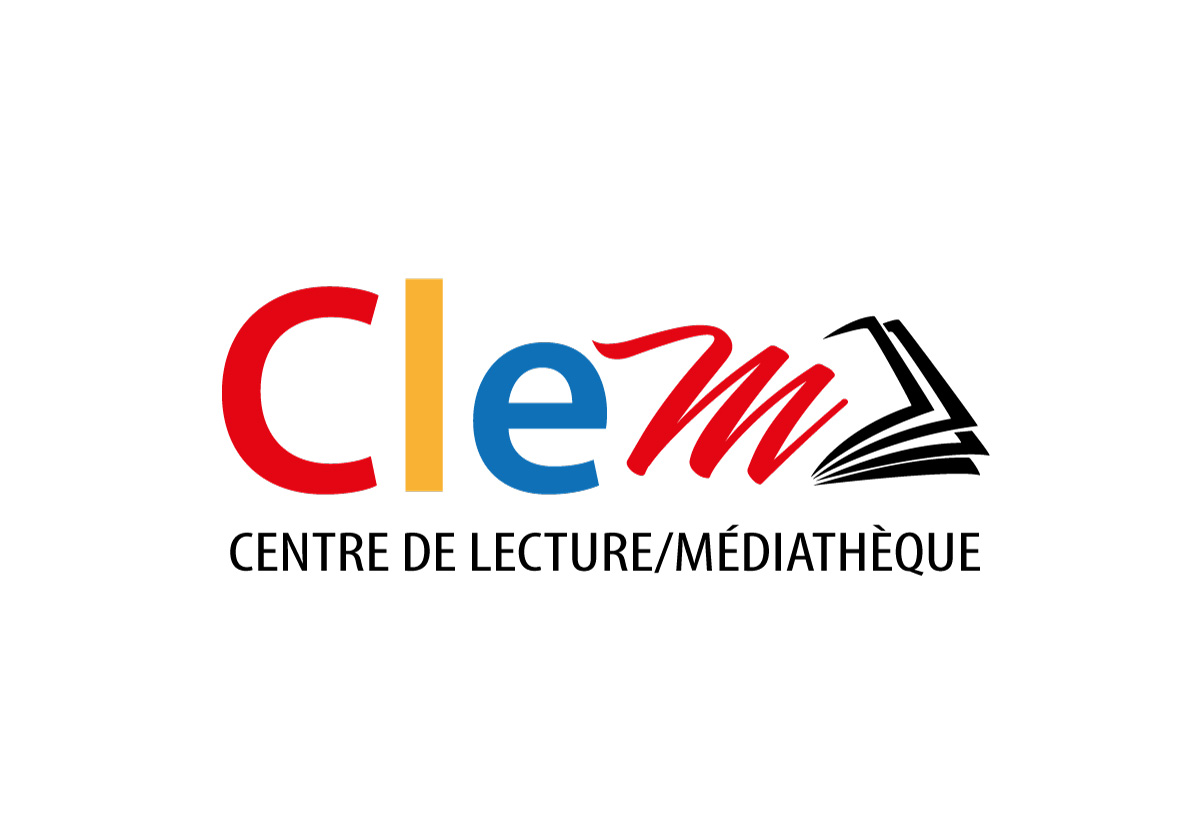 FICHE D’INSCRIPTION AU CENTRE DE LECTURE / MEDIATHEQUE – ADULTE –2023-2024Nom/Prénom : ……………………………………………………...…………………………………Fonction : …………………………………   Lieu de travail : ……………………………………….Adresse : ………………………………………………………………………………………...…….Téléphone :          ………………………..(vini)                  ………………………… (bureau) Adresse mail : …………………………………………………………………………………..……..Consultation et réservation en ligne :Centre de lecture : https://dgee-cle.esidoc.fr/ Médiathèque : https://dgee-med.esidoc.fr/ Identifiant : ……………………………………………………………………………Mot de passe : …………………………………………………………………………………..Je déclare avoir lu et pris connaissance du règlement intérieur du Centre de lecture/Médiathèque dont copie m’a été remise à ce jour et je m’engage à rendre les livres empruntés dans les délais impartis en bon état. Attention : En cas de détérioration ou de perte, les ouvrages devront être impérativement remplacés.Pirae, le ………………………………Signature :	 